Tisková zpráva
 Jihočeského muzea v Českých Budějovicích             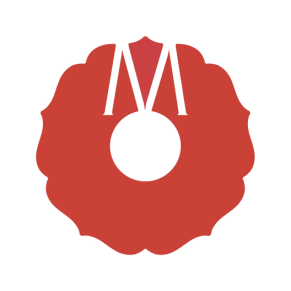  „SKLO MNOHA BAREV“  -  výtvarný vývoj české sklářské produkce 19. století21. 9. – 31. 12. 2016Výstavní prostory Jihočeského muzea v Českých BudějovicíchSlavnostní zahájení pro média a pozvané proběhne v Jihočeském muzeu 20. září od 16.00 hodinVýstava Sklo mnoha barev  představí na více než 130 exponátech výtvarný vývoj české sklářské produkce 19. století a ucelenou prezentaci  sbírek Jihočeského muzea. K vidění budou převážně díla pocházející  z nejvýznamnějších jihočeských skláren, návštěvníci však budou moci shlédnout například i vybrané exponáty hraběcí harrachovské sklárny v Novém Světě. Koncepci výstavy, kterou mohli návštěvníci vidět v mírně modifikované podobě již na počátku tohoto roku v Praze, vytvořila naše přední  znalkyně skla, Duňa Panenková.Výstava „Sklo mnoha barev“ nabídne vývoj sklářské výroby barevného skla, které přišlo do obliby po slavné epoše českého barokního křišťálu a ukáže to nejlepší, co bohaté sbírky Jihočeského muzea ve svých depositářích ukrývají.Aby byla atmosféra 19. století úplná, bude výstavní sál obohacen i o dobové obrazy a drobný kabinetní nábytek. Výstava situovaná do historické budovy Jihočeského muzea v Českých Budějovicích bude veřejnosti přístupná od 21. září až do konce tohoto roku.Tiskový kontakt:PhDr. Nora Jelínková – kurátorka výstavy, tel.: 775 250 651, e-mail: jelinkova@muzeumcb.czBc. Hana Švejkarová – oddělení programů a propagace, tel.: 775 250 655, propagace@muzeumc.czPřipravujeme: TROCNOVSKÉ SLAVNOSTI: 24. 9. 2016, 13 – 18.00 hodin. Výstava hub: 21. 9. – 25. 9. 2016Vánoční výstava 25. 11. 2016 – 8. 1. 2017